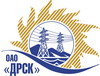 Открытое акционерное общество«Дальневосточная распределительная сетевая  компания»ПРОТОКОЛпроцедуры вскрытия конвертов с заявками участников ПРЕДМЕТ ЗАКУПКИ: Открытый электронный запрос предложений на поставку продукции: «Опора стальная многогранная в комплекте с фундаментом и траверсами» для нужд филиала «Амурские электрические сети».Основание для проведения закупки:   ГКПЗ 2015 г. закупка 54 раздел 1.2.Указание о проведении закупки от 03.12.2014 № 330Планируемая стоимость закупки в соответствии с ГКПЗ:  2 542 372,88 руб. без НДСПРИСУТСТВОВАЛИ: Два члена постоянно действующей Закупочной комиссии ОАО «ДРСК» 2 уровняИнформация о результатах вскрытия конвертов:В ходе проведения запроса предложений было получено 5 предложений, конверты с которыми были размещены в электронном виде на Торговой площадке Системы www.b2b-energo.ru.Вскрытие конвертов было осуществлено в электронном сейфе организатора запроса предложений на Торговой площадке Системы www.b2b-energo.ru автоматически.Дата и время начала процедуры вскрытия конвертов с предложениями участников: 11:40  17.12.2014 (сделано 17 ставок).Место проведения процедуры вскрытия конвертов с предложениями участников: Торговая площадка Системы www.b2b-energo.ruВ конвертах обнаружены предложения следующих участников запроса предложений:РЕШИЛИ: Утвердить заседания Закупочной комиссии по вскрытию поступивших на открытый запрос предложений конвертов.Ответственный секретарь Закупочной комиссии 2 уровня ОАО «ДРСК»	О.А. МоторинаТехнический секретарь Закупочной комиссии 2 уровня ОАО «ДРСК»	Т.А. Игнатова№ 150/МР -Вг. Благовещенскдекабря 2014№Наименование участника и его адресПредмет и общая цена заявки на участие в запросе предложений1ООО "Приморский Монолит" (690002, Россия, Приморский край, г. Владивосток, пр-кт Красного Знамени, д. 59, оф. 615 А)Предложение: подано 16.12.2014 в 10:11
Цена: 2 042 372,88 руб. (цена без НДС)2ООО "К Групп" (634034, Россия, Томская обл., г. Томск, ул. Карташова, д. 42)Предложение: подано 16.12.2014 в 11:10
Цена: 2 100 000,00 руб. (цена без НДС)3ООО "Актис Капитал" (680007, Хабаровский край, г. Хабаровск, ул. Волочаевская, д. 8, литер Щ, оф. 11)Предложение: подано 16.12.2014 в 11:04
Цена: 2 150 000,00 руб. (цена без НДС)4ЗАО "Митеп-Волга" (410028, Россия, Саратовская область, г. Саратов, ул. Соборная, д. 9)Предложение: подано 16.12.2014 в 10:04
Цена: 2 395 000,00 руб. (цена без НДС)5ООО "АГИС Инжиниринг" (119361, Россия, г. Москва, ул. Озерная, 42)Предложение: подано 15.12.2014 в 19:25
Цена: 2 542 372,88 руб. (цена без НДС)